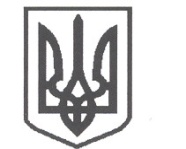 УКРАЇНАСРІБНЯНСЬКА СЕЛИЩНА РАДАЧЕРНІГІВСЬКОЇ ОБЛАСТІВИКОНАВЧИЙ КОМІТЕТРІШЕННЯ09 квітня 2021 року     					  	        	 	№ 101	смт СрібнеПро звіт про виконання бюджету  Срібнянської селищної  територіальної громади за I квартал 2021  року                 Відповідно до частини 4 статті 80 Бюджетного кодексу України, керуючись ст. 28 Закону України "Про місцеве самоврядування в Україні", виконавчий комітет селищної ради вирішив:          1. Прийняти до відома звіт про виконання бюджету Срібнянської селищної  територіальної  громади за I квартал 2021 року:	 - по доходах в сумі 20 312,0 тис. грн , в тому числі по доходах загального фонду селищного бюджету в сумі 19 778,2 тис.грн та по доходах спеціального фонду селищного бюджету в сумі 533,8 тис.грн;- по видатках в сумі 25 615,7 тис.грн , в тому числі по видатках загального фонду селищного бюджету в сумі 25 168,3 тис.грн та по видатках  спеціального фонду селищного бюджету в сумі  447,4 тис.грн;	- по кредитуванню загального фонду селищного бюджету у сумі 100,0тис. грн (надання кредитів)  та по спеціальному фонду повернення інших внутрішніх кредитів у сумі -8,3 тис.грн.2.  Додатки №1,2  до цього рішення є його невід’ємною частиною.3. Винести на розгляд сесії Срібнянської селищної ради звіт про виконання бюджету Срібнянської селищної  територіальної  громади за I квартал 2021 року .Селищний голова							О.ПАНЧЕНКО 